ИЗГЛЕД НАШЕГ НАСЕЉА И ОКОЛИНЕРЕЉЕФ представља изглед Земљине површине. Земљина површина је негде узвишена, негде удубљена а негде равна па се такви облици рељефа називају УЗВИШЕЊА, УДУБЉЕЊА И РАВНИЦЕ.Равна земљина површина назива се РАВНИЦА.У узвишења спадају БРДА И ПЛАНИНЕ (брдо је мање узвишење а планина веће).У удубљења спадају ДОЛИНЕ И КОТЛИНЕ. Долина је издужено удубљење које се налази са једне и друге стране реке. Котлина је веће удубљење које је делимично или потпуно окружено узвишењима.ЗАДАТАККоје облике рељефа видиш на слици? Испод сваке слике запиши њихове називе а затим их бројевима испод слика поређај по висини узвишења, од најмањег до највећег.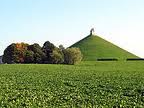 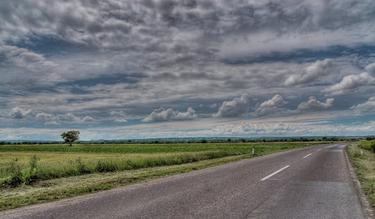 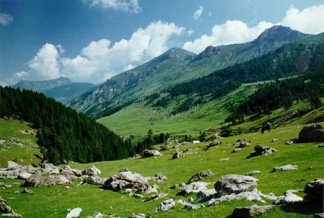 